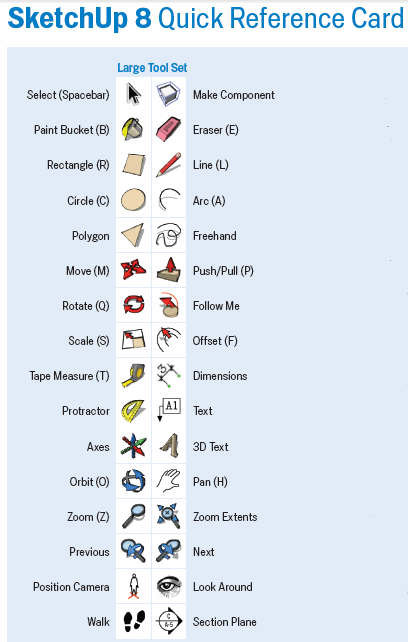 Important: To get straight angles   and views use “Camera Angles.”Click on the CAMERA tab at the top of the screen.Click on STANDARD VIEWS.Select your view.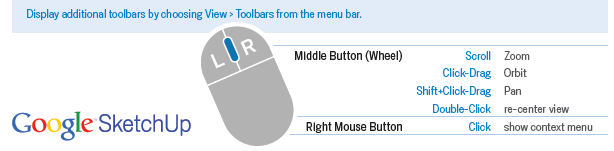 